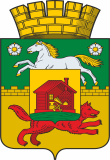 НОВОКУЗНЕЦКИЙ ГОРОДСКОЙ СОВЕТ НАРОДНЫХ ДЕПУТАТОВРЕШЕНИЕО признании утратившими силу постановления и решений Новокузнецкого городского Совета народных депутатов, касающихся системы налогообложения в виде единого налога на вмененный доход для отдельных видов деятельности на территории Новокузнецкого городского округаПринятоНовокузнецким городскимСоветом народных депутатов«____» января 2021 годаВ связи с отменой с 1 января 2021 года на территории Российской Федерации единого налога на вмененный доход, в соответствии с частью 8 статьи 5 Федерального закона от 29.06.2012 №97-ФЗ «О внесении изменений в часть первую и часть вторую Налогового кодекса Российской Федерации и статью 26 Федерального закона «О банках и банковской деятельности», руководствуясь статьями 28, 32 и 33 Устава Новокузнецкого городского округа, Новокузнецкий городской Совет народных депутатов РЕШИЛ:1. Признать утратившими силу:1) постановление Новокузнецкого городского Совета народных депутатов от_25.11.2009 №11/109 «О системе налогообложения в виде единого налога на вмененный доход для отдельных видов деятельности на территории Новокузнецкого городского округа»;2) решение Новокузнецкого городского Совета народных депутатов от 31.03.2010 №5/40 «О внесении изменения в постановление Новокузнецкого городского Совета народных депутатов от 25.11.2009 №11/109 «О системе налогообложения в виде единого налога на вмененный доход для отдельных видов деятельности на территории г. Новокузнецка»;3) решение Новокузнецкого городского Совета народных депутатов от 23.11.2010 №13/172 «О внесении изменений и дополнений в постановление Новокузнецкого городского Совета народных депутатов от 25.11.2009 №11/109 «О системе налогообложения в виде единого налога на вмененный доход для отдельных видов деятельности на территории города Новокузнецка»;4) решение Новокузнецкого городского Совета народных депутатов от 28.11.2011 №12/161 «О внесении изменений в постановление Новокузнецкого городского Совета народных депутатов от 25.11.2009 №11/109 «О системе налогообложения в виде единого налога на вмененный доход для отдельных видов деятельности на территории г. Новокузнецка»;5) решение Новокузнецкого городского Совета народных депутатов от 30.10.2012 №9/144 «О внесении изменений в постановление Новокузнецкого городского Совета народных депутатов от 25.11.2009 №11/109 «О системе налогообложения в виде единого налога на вмененный доход для отдельных видов деятельности на территории г. Новокузнецка»;6) решение Новокузнецкого городского Совета народных депутатов от 27.11.2013 №15/154 «О внесении изменений и дополнений в постановление Новокузнецкого городского Совета народных депутатов от 25.11.2009 №11/109 «О системе налогообложения в виде единого налога на вмененный доход для отдельных видов деятельности на территории г. Новокузнецка»;7) решение Новокузнецкого городского Совета народных депутатов от 25.11.2014 №15/138 «О внесении изменений в постановление Новокузнецкого городского Совета народных депутатов от 25.11.2009 №11/109 «О системе налогообложения в виде единого налога на вмененный доход для отдельных видов деятельности на территории г. Новокузнецка»;8) решение Новокузнецкого городского Совета народных депутатов от 30.11.2016 №4/26 «О внесении изменений в постановление Новокузнецкого городского Совета народных депутатов от 25.11.2009 №11/109 «О системе налогообложения в виде единого налога на вмененный доход для отдельных видов деятельности на территории г. Новокузнецка» и решение Новокузнецкого городского Совета народных депутатов от 25.11.2014 №15/138 «О внесении изменений в постановление Новокузнецкого городского Совета народных депутатов от 25.11.2009 №11/109 «О системе налогообложения в виде единого налога на вмененный доход для отдельных видов деятельности на территории г. Новокузнецка»;9) решение Новокузнецкого городского Совета народных депутатов от 28.11.2017 №10/97 «О внесении изменений в постановление Новокузнецкого городского Совета народных депутатов от 25.11.2009 №11/109 «О системе налогообложения в виде единого налога на вмененный доход для отдельных видов деятельности на территории г. Новокузнецка»;10) решение Новокузнецкого городского Совета народных депутатов от 27.11.2018 №15/129 «О внесении изменений в постановление Новокузнецкого городского Совета народных депутатов от 25.11.2009 №11/109 «О системе налогообложения в виде единого налога на вмененный доход для отдельных видов деятельности на территории Новокузнецкого городского округа»;11) решение Новокузнецкого городского Совета народных депутатов от 26.11.2019 №14/101 «О внесении изменений в постановление Новокузнецкого городского Совета народных депутатов от 25.11.2009 №11/109 «О системе налогообложения в виде единого налога на вмененный доход для отдельных видов деятельности на территории Новокузнецкого городского округа»;12) решение Новокузнецкого городского Совета народных депутатов от 14.04.2020 №4/26 «О внесении изменений в постановление Новокузнецкого городского Совета народных депутатов от 25.11.2009 №11/109 «О системе налогообложения в виде единого налога на вмененный доход для отдельных видов деятельности на территории Новокузнецкого городского округа»;13) решение Новокузнецкого городского Совета народных депутатов от 30.06.2020 №9/59 «О внесении изменения в постановление Новокузнецкого городского Совета народных депутатов от 25.11.2009 №11/109 «О системе налогообложения в виде единого налога на вмененный доход для отдельных видов деятельности на территории Новокузнецкого городского округа».2. Настоящее решение вступает в силу со дня, следующего за днем его официального опубликования в городской газете «Новокузнецк», и распространяет свое действие на правоотношения, возникшие с 1 января 2021 года.3. Контроль за исполнением настоящего решения возложить на администрацию города Новокузнецка и комитет Новокузнецкого городского Совета народных депутатов по бюджету, экономике и муниципальной собственности.И.О. Председателя Новокузнецкого городскогоСовета народных депутатов                                                            И.В.ПогребнякГлава города Новокузнецка                                                             С.Н. Кузнецовг. Новокузнецк«____»__________  2021 года№ _____